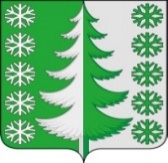 Ханты-Мансийский автономный округ - ЮграХанты-Мансийский муниципальный районмуниципальное образованиесельское поселение ВыкатнойАДМИНИСТРАЦИЯ СЕЛЬСКОГО ПОСЕЛЕНИЯПОСТАНОВЛЕНИЕот 10.01.2022                                                                                                      № 5 п. ВыкатнойО внесении изменения в постановление администрации сельского поселения Выкатной от 11.02.2014 № 5 «О порядке формирования кадрового резерва для замещения вакантных должностей муниципальной службы администрации сельского поселения Выкатной»В соответствии с Федеральным законом от 02.03.2007 № 25-ФЗ «О муниципальной службе в Российской Федерации», руководствуясь Уставом сельского поселения Выкатной:1. Внести в приложение 1 к постановлению администрации сельского поселения Выкатной от 11.02.2014 № 5 «О порядке формирования кадрового резерва для замещения вакантных должностей муниципальной службы администрации сельского поселения Выкатной» следующие изменения:1.1. В абзаце 6 пункта 3.6.1.1 слова «или иные документы, подтверждающие трудовую (служебную) деятельность» заменить словами «и (или) сведения о трудовой деятельности, оформленные в установленном законодательством порядке»;2. Настоящее постановление вступает в силу с момента его официального опубликования (обнародования).3. Контроль за исполнением настоящего постановления оставляю за собой.	Глава сельскогопоселения Выкатной                                                                        Н.Г. Щепёткин